RAZMISLI PA ZAOKRUŽI ONE STVARI KOJE ĆINE DOBRA DJELA.             POSUDBA PRIBORA U ŠKOLI                    ZADIRKIVANJE                        OTVARANJE VRATA DRUGOME                      TUČNJAVASVAĐANJE         NOŠENJE STVARI DRUGOME         VIKANJE   ŠAPTANJE TIJEKOM ISPITA                            GURANJE NA REDU KVADRATIĆ NACRTAJ SITUACIJU U KOJOJ SI NEKOME POMOGAO.KAKO SI SE ZBOG TOGA OSJEĆAO? OBOJI OSJEĆAJ.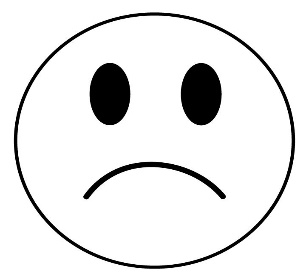 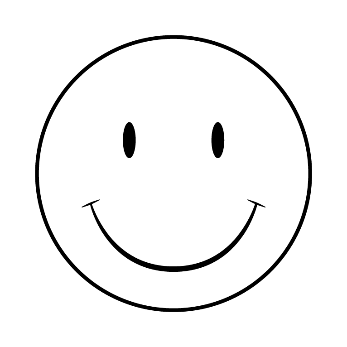 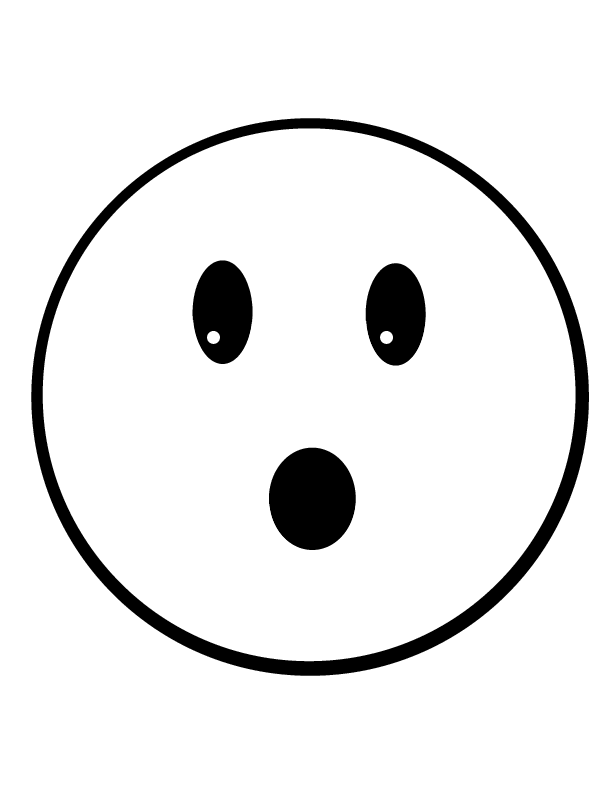 